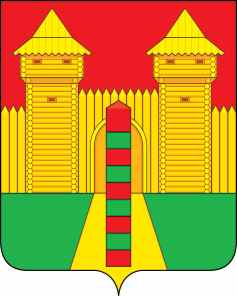 АДМИНИСТРАЦИЯ  МУНИЦИПАЛЬНОГО  ОБРАЗОВАНИЯ «ШУМЯЧСКИЙ   РАЙОН» СМОЛЕНСКОЙ  ОБЛАСТИПОСТАНОВЛЕНИЕот 21.02.2023г. № 78        п. ШумячиВ соответствии с постановлением Администрации Смоленской области от 28.11.2013г. № 974 «Об утверждении областной государственной программы «Социальная поддержка граждан, проживающих на территории Смоленской области», постановлением Администрации Смоленской области от 26.03.2014г. № 213 «Об утверждении Порядка организации работы по улучшению жилищных условий молодых семей», на основании заявления Базылева Александра Александровича от 16.02.2023г. Администрация муниципального образования «Шумячский район» Смоленской области П О С Т А Н О В Л Я Е Т:1. Включить в список молодых семей - участников областной государственной программы «Социальная поддержка граждан, проживающих на территории Смоленской области» семью Базылева Александра Александровича, проживающую по адресу: Смоленская область, Шумячский район, деревня Снегиревка, улица Лазурная, дом 5  в составе из двух человек.2. Контроль за исполнением настоящего постановления возложить на начальника Отдела по культуре и спорту Администрации муниципального образования «Шумячский район» Смоленской области Т.Г. Семенову.Глава муниципального образования                                                                                «Шумячский район» Смоленской области                                        А.Н. ВасильевО включении в список молодых     семей – участников областной       государственной программы        «Социальная поддержка граждан, проживающих на территории       Смоленской области» 